7	рассмотреть возможные изменения и другие варианты в связи с Резолюцией 86 (Пересм. Марракеш, 2002 г.) Полномочной конференции о процедурах предварительной публикации, координации, заявления и регистрации частотных присвоений, относящихся к спутниковым сетям, в соответствии с Резолюцией 86 (Пересм. ВКР-07) в целях содействия рациональному, эффективному и экономному использованию радиочастот и любых связанных с ними орбит, включая геостационарную спутниковую орбиту;7(C)	Вопрос C − Вопросы, по которым в МСЭ-R был достигнут консенсус и определен единственный методВопрос C6Базовая информацияЕсли администрация завершает процедуры при участии Бюро, как регистрацию в Списке Приложения 30B к РР в соответствии с § 6.17, так и заявление согласно § 8.1, то она должна удовлетворять требованиям, предусмотренным в Приложении 4 к РР с учетом типа представленного запроса. Такие же требования могут быть установлены в отношении информации, однако в зависимости от запроса, если требуются дополнительные технические характеристики, то информацией в § 6.17 могла бы стать информация, содержащаяся в § 8.1.Предлагается внести добавления в Регламент радиосвязи, которые будут применяться в соответствии с единственным методом, предложенным МСЭ-R, чтобы упростить процесс и уменьшить нагрузку, ложащуюся на Бюро радиосвязи и администрации.  МетодМСЭ-R определил единственный метод для решения этого вопроса. В соответствии с этим методом предлагается внести изменения в пункт 6.17 Статьи 6 Приложения 30B к РР и Приложение 4 к РР, чтобы можно было рассматривать оба положения на основе одного единственного представления.ПРИЛОЖЕНИЕ  4  (Пересм. ВКР-15)Сводный перечень и таблицы характеристик для использования 
при применении процедур Главы IIIДОпОЛНЕНИЕ  2Характеристики спутниковых сетей, земных станций 
или радиоастрономических станций2     (ПЕРЕСМ. ВКР-12)Сноски к Таблицам A, B, C и DMOD	IAP/11A19A3A6/1#50078ТАБЛИЦА АОБЩИЕ ХАРАКТЕРИСТИКИ СПУТНИКОВОЙ СЕТИ, ЗЕМНОЙ СТАНЦИИ ИЛИ 
РАДИОАСТРОНОМИЧЕСКОЙ СТАНЦИИ     (Пересм. ВКР-)ПРИМЕЧАНИЕ. – Дополнительные изменения к элементу данных A.2.a в Приложении 4 к РР, см. предложение СИТЕЛ в рамках Вопроса C4 пункта 7 повестки дня.MOD	IAP/11A19A3A6/2#50079Таблица CХАРАКТЕРИСТИКИ, КОТОРЫЕ СЛЕДУЕТ ПРЕДСТАВЛЯТЬ ДЛЯ КАЖДОЙ ГРУППЫ 
ЧАСТОТНЫХ ПРИСВОЕНИЙ ДЛЯ ЛУЧА СПУТНИКОВОЙ АНТЕННЫ ИЛИ 
АНТЕННЫ ЗЕМНОЙ ИЛИ РАДИОАСТРОНОМИЧЕСКОЙ СТАНЦИИ     (Пересм. ВКР-)ПРИЛОЖЕНИЕ 30B  (ПЕРЕСМ. ВКР-15)Положения и связанный с ними План для фиксированной спутниковой службы в полосах частот 4500–4800 МГц, 6725–7025 МГц, 
10,70–10,95 ГГц, 11,20–11,45 ГГц и 12,75–13,25 ГГцСТАТЬЯ  6     (Пересм. ВКР-15)Процедуры для преобразования выделения в присвоение, 
для введения дополнительной системы или для изменения 
присвоения в Списке1, 2     (ВКР-15)MOD	IAP/11A19A3A6/3#500806.17	Если достигнуто согласие с администрациями, информация о которых опубликована в соответствии с § 6.7, администрация, предлагающая новое или измененное присвоение, может обратиться к Бюро с просьбой занести присвоение в Список, указав окончательные характеристики присвоения, а также названия администраций, с которыми было достигнуто согласие. Для этой цели она должна направить Бюро информацию, указанную в Приложении 4. Представляя заявку, администрация может обратиться с просьбой к Бюро рассмотреть заявку согласно § 6.19, 6.21 и 6.22 (включение в Список) и  согласно Статье 8 настоящего Приложения (заявление).     (ВКР-)______________Всемирная конференция радиосвязи (ВКР-19)
Шарм-эль-Шейх, Египет, 28 октября – 22 ноября 2019 года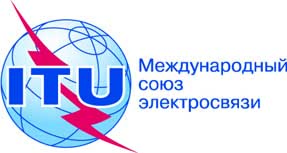 ПЛЕНАРНОЕ ЗАСЕДАНИЕДополнительный документ 6
к Документу 11(Add.19)(Add.3)-R17 сентября 2019 годаОригинал:	английский/
	испанскийГосударства – члены Межамериканской комиссии по электросвязи (СИТЕЛ)Государства – члены Межамериканской комиссии по электросвязи (СИТЕЛ)ПРЕДЛОЖЕНИЯ ДЛЯ РАБОТЫ КОНФЕРЕНЦИИПРЕДЛОЖЕНИЯ ДЛЯ РАБОТЫ КОНФЕРЕНЦИИПункт 7(C) повестки дняПункт 7(C) повестки дняПункты в ПриложенииA  –  ОБЩИЕ ХАРАКТЕРИСТИКИ СПУТНИКОВОЙ СЕТИ, ЗЕМНОЙ СТАНЦИИ 
ИЛИ РАДИОАСТРОНОМИЧЕСКОЙ СТАНЦИИ...Заявка для спутниковой сети 
фиксированной спутниковой службы 
согласно Приложению 30В (Статьи 6 и 8)A.2ДАТА ВВОДА В ДЕЙСТВИЕA.2.aдата (действительная или предполагаемая, в зависимости от случая) ввода в действие частотного присвоения (нового или измененного)Для частотного присвоения космической станции ГСО, включая частотные присвоения, приведенные в Приложениях 30, 30А и 30В, дата ввода в действие определяется в соответствии с пп. 11.44B и 11.44.2Если изменяется какая-либо из основных характеристик присвоения (за исключением случая изменения сведений в п. А.1.а), необходимо указать дату последнего изменения (действительную или предполагаемую, в зависимости от случая)Требуется только для заявления +...A.3ЭКСПЛУАТИРУЮЩАЯ АДМИНИСТРАЦИЯ ИЛИ ОРГАНИЗАЦИЯA.3.aусловные обозначения эксплуатирующей администрации или организации (см. Предисловие), которая осуществляет оперативное управление космической, земной или радиоастрономической станциейA.3.bусловные обозначения адреса администрации (см. Предисловие), по которому следует направлять сообщения по срочным вопросам, касающимся помех, качества излучений, а также по вопросам относительно технической эксплуатации сети или станции (см. Статью 15)...Пункты в ПриложенииC  –  ХАРАКТЕРИСТИКИ, КОТОРЫЕ СЛЕДУЕТ ПРЕДСТАВЛЯТЬ ДЛЯ КАЖДОЙ ГРУППЫ ЧАСТОТНЫХ ПРИСВОЕНИЙ ДЛЯ ЛУЧА СПУТНИКОВОЙ АНТЕННЫ ИЛИ АНТЕННЫ ЗЕМНОЙ ИЛИ РАДИОАСТРОНОМИЧЕСКОЙ СТАНЦИИЗаявка для спутниковой сети 
фиксированной спутниковой службы 
согласно Приложению 30В
(Статьи 6 и 8)...C.7НЕОБХОДИМАЯ ШИРИНА ПОЛОСЫ И КЛАСС ИЗЛУЧЕНИЯ(в соответствии со Статьей 2 и Приложением 1)Для предварительной публикации негеостационарной спутниковой сети, не подлежащей координации согласно разделу II Статьи 9, изменения в эту информацию, вносимые в пределах, установленных в С.1, не должны затрагивать рассмотрение заявления согласно Статье 11Не требуется для активных или пассивных датчиковC.7.aдля каждой несущей – необходимая ширина полосы и класс излученияВ случае Приложения 30B требуется только для заявления согласно Статье 8 +..C.8.a.2максимальная плотность мощности (дБ(Вт/Гц)), подаваемая на вход антенны для каждого типа несущей2В случае Приложения 30B требуется только для заявления согласно Статье 8Требуется, если не представляются данные ни в п. С.8.b.2, ни в п. С.8.b.3.b+